NOTAS DE DISCIPLINA FINANCIERA1. Balance Presupuestario de Recursos Disponibles NegativoSe informará:a) Acciones para recuperar el Balance Presupuestario de Recursos Disponibles Sostenible.Al  31 de diciembre del presente mi representada no tiene balance presupuestario de recursos disponibles negativo.Fundamento Artículo 6 y 19 LDF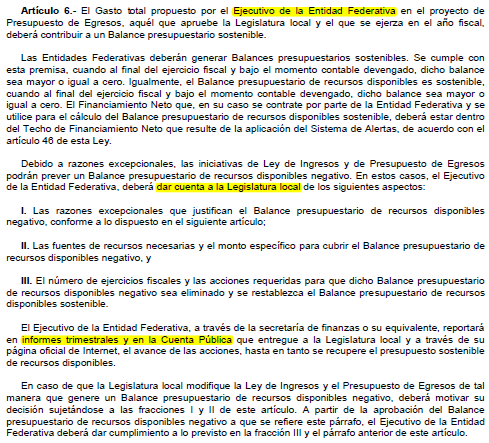 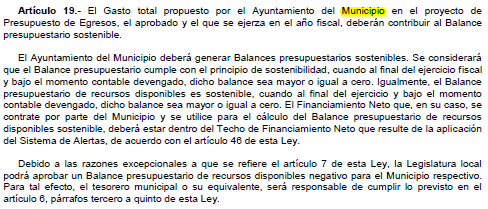 2. Aumento o creación de nuevo GastoSe informará:a) Fuente de Ingresos del aumento o creación del Gasto no Etiquetado.b) Fuente de Ingresos del aumento o creación del Gasto Etiquetado.Al 31 de Diciembre se cuenta con un presupuesto aprobado. En la siguiente imagen se observa detalle:Fundamento Artículo 8 y 21 LDF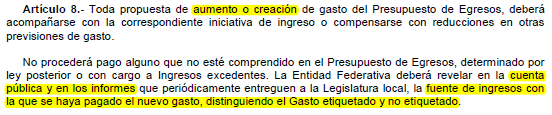 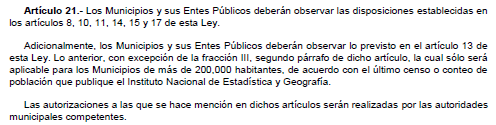 3. Pasivo Circulante al Cierre del Ejercicio (ESF-12)Se informará solo al 31 de diciembreFundamento Artículo 13 VII y 21 LDF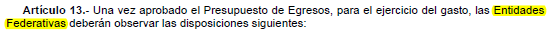 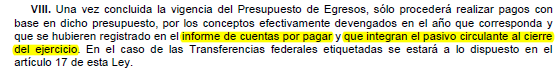 4. Deuda Pública y ObligacionesSe revelará:a) La información detallada de cada Financiamiento u Obligación contraída en los términos del Título Tercero Capítulo Uno de la Ley de Disciplina Financiera de las Entidades Federativas y Municipios, incluyendo como mínimo, el importe, tasa, plazo, comisiones y demás accesorios pactados.Por el momento el Instituto Municipal de las Mujeres no tiene contraída deuda pública para el financiamiento pero se cuenta con otros pasivos referentes principalmente a servicios personales y contribuciones por pagar por $ 1805293 al 31 de diciembre 2022.Fundamento Artículo 25 LDF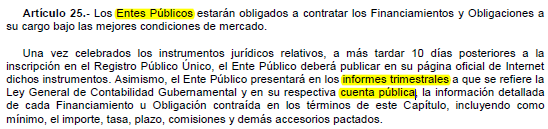 5. Obligaciones a Corto PlazoSe revelará:a) La información detallada de las Obligaciones a corto plazo contraídas en los términos del Título Tercero Capítulo Uno de la Ley de Disciplina Financiera de las Entidades Federativas y Municipios, incluyendo por lo menos importe, tasas, plazo, comisiones y cualquier costo relacionado, así mismo se deberá incluir la tasa efectiva.Por el momento el Instituto Municipal de las Mujeres no tiene contraída deuda pública para el financiamiento pero se cuenta con otros pasivos referentes a contribuciones por pagar por $1´805,293  al 31 de diciembre de 2022.Fundamento Artículo 31 LDF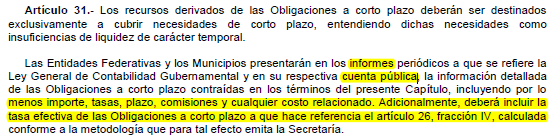 6. Evaluación de CumplimientoSe revelará:a) La información relativa al cumplimiento de los convenios de Deuda Garantizada.Por el momento el Instituto Municipal de las Mujeres no tiene contraída deuda garantizada.Fundamento Artículo 40 LDF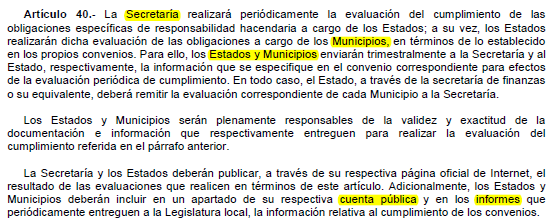  PRESUPUESTO  PRESUPUESTO PARTIDA AUTORIZADO 91TRANSFERENCIAS Y ASIGNACIONES AL SECTOR PUBLICO                   26,615,769 94DONATIVOS                                          -   91TRANSFERENCIAS Y ASIGNACIONES AL SECTOR PUBLICO (PROGRAMAS)                                          -   OTROS INGRESOS                                           -   TOTAL INGRESOS PRESUPUESTADOS                   26,615,769 TOTAL INGRESOS MAS ENTRADAS                   26,615,769 11301Sueldos base al personal permanente                      7,293,766 12101Honorarios Asimilables a Salarios                                          -   12102Honorarios                       4,500,386 13101Primas Primas por años de servicios efectivos prestados                                1,241 13201Primas de vacaciones y dominicales                          245,256 13201Primas dominicales                             11,200 13203Gratificación de Fin de Año                       1,105,649 13301Remuneraciones por horas extra P admtvo                          712,019 14101Aportaciones de seguridad social                          824,996 14201Aportaciones a fondos de vivienda                          467,872 14301Aportaciones al sistema para el retiro                          483,730 15101Fondo de Ahorro                           227,350 15201Indemnizaciones                             19,891 15405Ayudas para despensa                                          -   15407Ayuda para día de Reyes                              64,307 15408Ayuda para 10 de mayo                           112,317 15902Premio por Puntualidad                          727,114 15903Premdio por Asistencia                          727,114 21101Materiales y útiles de oficina                          165,112 21401Materiales y útiles de tecnologías de la información y com..                                5,000 21501Material impreso e información digital                                     500 21601Material de limpieza                          109,076 21701Materiales y útiles de enseñanza.                             40,713 22101Productos alimenticios para personas                                3,418 22301Utensilios para el servicio de alimentación                                          -   24401Madera y productos de madera                                          -   24701Artículos metálicos para la construcción                                          -   24801Materiales Complementarios                                2,400 24901Otros materiales y artículos de construcción y reparación                                           -   25101Productos químicos básicos                                4,199 25401Materiales, accesorios y suministros médicos.                                5,801 26102combustibles y lubricantes para actividades operativas                                          -   26103Combustibles, lubricantes y aditivos destinados para actividades administrativas                             94,000 27101Vestuario y uniformes destinados a actividades administrativa                                4,454 27102Vestuario y uniformes destinados a actividades opertativas                                          -   27501Blancos y otros productos textiles, excepto prendas de vestir                             15,490 29101Herramientas menores                             12,600 29201Refacciones y accesorios menores de edificios                                2,880 29301Refacciones y accesorios menores de mobiliario y equipo de administración, educacional y recreativo                                          -   29401Refacciones y accesorios menores de equipo de cómputo y tecnologías de la información                             15,566 29601Refacciones y accesorios menores de equipo de transporte                             16,500 31101Servicio de Energía eléctrica                             99,658 31201Servicio de gas                             12,000 31301Servicio de Agua                                        24 31401Servicio de Telefonía tradicional                             58,824 31501Servicio de Telefonía Celular                             18,000 31701Servicios de internet y Redes (Diseño web)                                          -   31801Servicios postales y de mensajería                                1,000 32201Arrendamiento de edificios y locales                                          -   32501Arrendamiento de equipo de transporte                                          -   32601Arrendamiento de maquinaria, otros equipos                                 1,000 32701Arrendamiento de activos intangibles                             10,000 33101Servicios Legales                                9,000 33102Servicios  de contabilidad                          143,376 33104Otros servicios                                          -   33301Serv. de consultoría admtiva, procs, téc. y en tec. de la información                          412,600 33401Servicios de capacitación                                          -   33501Servicios de investigación científica y desarrollo                                          -   33601Impresiones oficiales                                6,000 33602Servicio de apoyo administrativo                                          -   33603Servicio de  fotocopiado e impresion                              48,283 33801Servicios de vigilancia                      1,085,381 33901Servicios Profesionales, cientificos y técnicos integrales.                                          -   34101Servicios financieros y bancarios                             11,886 34401Seguros de responsabilidad patrimonial y fianzas                             38,000 34501Seguro de bienes patrimoniales.                                          -   34701Fletes y maniobras                                          -   35101Conservación y mantenimiento de inmuebles                          296,835 35102Instalaciones                             96,133 35103Adaptación de inmuebles                                          -   35201Instalación, reparación y mantenimiento de mobiliario….                                          -   35301Instalación, mantto y reparación Eq. Cómputo                                4,678 35501Reparación y mantenimiento de equipo de transporte                             14,000 35701Instalación, reparación y mantenimiento de maquinaria, otros equipos y herramienta                                2,500 35801Servicios de limpieza y manejo de desechos                             25,506 35901Servicios de jardinería y fumigación                             24,074 36101Difusión por radio, Televisión y otros medios                                           -   36102Impresion y elaboracion de publicaciones oficiales y de informacion en general para difusión.                          103,500 36103Espectaculos Culturales                                          -   36301Servicios de creatividad, preeproducción…                                          -   36501Servicio de la industria filmica, del sonido y el video                                          -   37101Pasajes aéreos nacionales                                          -   37102Pasajes aéreos internacionales                                          -   37201Pasajes terrestres                                8,000 37202Pasajes terrestres foraneos                                          -   37501Viáticos en el país                                2,846 37601Viáticos en el extranjero                                          -   37901Otros servicios de traslado y hospedaje                                5,400 38101Gastos Ceremoniales                                          -   38102Eventos Insitutucionales                                6,000 38201Gastos de orden social y cultural                             80,650 38301Congresos y Convenciones                          105,908 38401Exposiciones                                          -   38501Gastos de Representación                                8,000 38502Gastos de Oficina y Organización                             18,196 39201Otros impuestos y derechos                                7,008 39801impuesto sobre nómina                          343,149 44101Ayudas sociales a personas                      3,623,446 51101Muebles de oficina y estantería                                          -   51501Equipo de cómputo y de tecnología de la información                          230,671 51901Otros mobiliarios y equipos de administración                                1,569 52101Equipos y aparatos audiovisuales                                          -   52301Cámaras fotográficas y de video                                          -   52901Otro mobiliario y equipo educacional y recreativo                                          -   54101Automóviles y camiones                      1,400,000 55101Equipo de defensa y de seguridad.-                             29,242 56201Maquinaria y Equipo Industrial                                          -   56501Equipo de comunicación y telecomunicación                                          -   56701Herramientas y maquinas -herramienta                                          -   56901Otros equipos.                          150,022 59101Software                                          -   59701Licencias informaticas e intelectuales                             51,484 62201Edificacion No Habitacional                                          -                                             -   TOTAL EGRESOS PRESUPUESTADOS                   26,615,769 DIFERENCIA ENTRE INGRESO Y EGRESO                                           0 INSTITUTO MUNICIPAL DE LAS MUJERSINSTITUTO MUNICIPAL DE LAS MUJERSINSTITUTO MUNICIPAL DE LAS MUJERSINSTITUTO MUNICIPAL DE LAS MUJERSINSTITUTO MUNICIPAL DE LAS MUJERSInforme de cuentas por pagar y que integran el pasivo circulante al cierre del ejercicioInforme de cuentas por pagar y que integran el pasivo circulante al cierre del ejercicioInforme de cuentas por pagar y que integran el pasivo circulante al cierre del ejercicioInforme de cuentas por pagar y que integran el pasivo circulante al cierre del ejercicioInforme de cuentas por pagar y que integran el pasivo circulante al cierre del ejercicioEjercicio 2022Ejercicio 2022Ejercicio 2022Ejercicio 2022Ejercicio 2022COGConceptoDevengado
(a)Pagado
(b)Cuentas por pagar
(c) = (a-b)Gasto No Etiquetado19,053,867.217´345,025.751´805,2931000Servicios Personales14´966,263.1213´740,139.891´226,123.232000Materiales y Suministros399,671.63377,079.2222,592.413000Servicios Generales2´769,369.062´319,683.25449,685.814000Transferencias, Asignaciones, Subsidios y Otras Ayudas460,867450,42710,440 5000Bienes Muebles, Inmuebles e Intangibles457,696.39457696.3906000Inversión Pública7000Inversiones Financieras y Otras Provisiones8000Participaciones y Aportaciones 9000Deuda PúblicaGasto Etiquetado0.000.000.001000Servicios Personales2000Materiales y Suministros3000Servicios Generales4000Transferencias, Asignaciones, Subsidios y Otras Ayudas5000Bienes Muebles, Inmuebles e Intangibles6000Inversión Pública7000Inversiones Financieras y Otras Provisiones8000Participaciones y Aportaciones 9000Deuda PúblicaTotal0.000.000.00